Submitted by: Brandon Alvarez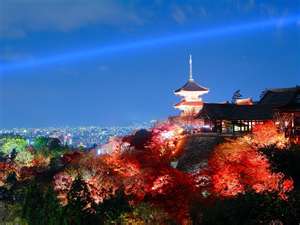 Naganaki ShrineIntroduction:  Imagine all of the fun you could have if you took a field trip to Kyoto. Discovering a new destination and new cultures can be very rewarding. Pack your bags, and get ready for a trip to Kyoto!Task:  How could you persuade your parents to take you to Kyoto? Be prepared! Gather travel information so you can persuade them!Process:In this section, you will give your parents a travel log of all the places you will visit in Kyoto. Your log should include the following:Cost of airfare to Kyoto from Southern CaliforniaLodging ExpensesTotal cost for the tripEducational destinations you plan to visit3 facts about Kyoto3 reasons for going to Kyoto3 photographs of KyotoResources:www.Landingexpress.comwww.kyotoguide.comwww.Transportationcost.comwww.cityguide.com 